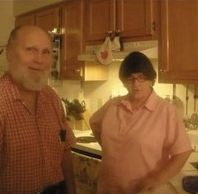 George Howell Nall Sr.Obituary published on Legacy.com by Peeples Family Funeral Homes on Aug. 21, 2022. [Family did not supply any information for an obituary.]